PMI UMC1501“FORTALECIMIENTO DE LA FORMACIÓN DE PROFESORES DE LA UMCEA TRAVÉS DE LA INVESTIGACIÓN SOBRE LA PRÁCTICA PEDAGÓGICA, EN VINCULACIÓN CON EL SISTEMA ESCOLAR, CON ALTOS ESTÁNDARES DE CALIDAD”*El N° de horas propuestas no debe exceder al N° de horas semanales fijadas por contrato.DECLARO HABER LEÍDO Y ESTAR EN CONOCIMIENTO DE LAS BASES DE ESTE CONCURSO AL MOMENTO DE POSTULARFirma Investigador(a) Principal/FechaFormulación de la PropuestaTítulo (20 a 25 palabras)Fundamentación de la  propuesta (1000 palabras, incluir breves antecedentes teóricos claves)Trabajo avanzado (200 palabras. Opcional: mencionar experiencia investigadora o de intervenciones pedagógicas previas en el tema de la propuesta)Objetivo General y Específicos (150 palabras)Hipótesis de trabajo o supuestos de investigación (200 palabras)Metodología de trabajo (300 palabras)6.Propuesta de Co-Investigadores internos UMCE* * Replicar el cuadro las veces necesarias. ** Si a la fecha de presentación de la propuesta, aún no está resuelto complete datos del perfil académico o profesional necesario.*** El N° de horas propuestas no debe exceder al N° de horas semanales fijadas por contrato.7. Propuesta de Ayudantes UMCE (estudiantes de pre y/o postgrado)* * Replicar el cuadro las veces necesarias.** Si a la fecha de presentación de la propuesta, aún no está resuelto complete datos del perfil académico o nivel de estudios necesarios.*** Indicar N° de semestres cursados o si están con nivel de memorias o tesinas (caso pregrado), o de tesis (caso postgrado).8.Propuesta de Co-Investigadores externos UMCE, profesores del sistema escolar * Si a la fecha de presentación de la propuesta, aún no está resuelto complete datos del perfil académico o profesional necesario.9.Propuesta de Co-Investigadores externos UMCE, profesionales o académicos especialistas * Si a la fecha de presentación de la propuesta, aún no está resuelto complete datos del perfil académico o profesional necesario.10. Criterios para la evaluación de las propuestasa) Pertinencia e impacto hipotético de la innovación para el mejoramiento de docencia y la formación de profesores.b) Calidad: Formulación, relevancia, el trabajo avanzado por el equipo o algunos de sus investigadores, la actualidad y prospectiva de la propuesta. c) Claridad y relación entre objetivos y planteamientos metodológicos.d) Adscripción y proyección con los temas generadores de al menos una línea de las propuestas en los Términos de Referencia.e) Relación de la propuesta con la misión de la UMCE, el Plan de Desarrollo de la Facultad y unidades académicas respectivas.f) Coherencia entre horas, recursos solicitados y necesidades de ejecución.g) Factibilidad de ejecución: Coherencia de las etapas respecto a objetivos y metodología. 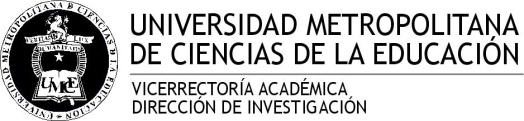 CÓDIGO PROPUESTA (Uso interno PMI-DIUMCE)FechaFORMULARIO DE POSTULACIÓN: PROGRAMA PILOTO DE PRE-SELECCIÓN DE PROPUESTAS PARA FUTUROS NÚCLEOS DE INVESTIGACIÓN EN INNOVACIÓN PARA LA DOCENCIA 2017Título de la propuesta Investigador(a) Principal (nombre completo)Investigador(a) Principal (nombre completo)Investigador(a) Principal (nombre completo)Horas propuestas* Jerarquía Académica:(Titular, Asociado, Asistente)Jornada de Trabajo: Completa (JC),Media (MC), Parcial (JP)Relación contractual: Planta (P),Contrata (C),Honorarios (H)Relación contractual: Planta (P),Contrata (C),Honorarios (H)FacultadDepartamentoCarreraCarreraFunciones en la propuesta (investigador y/o gestión)Funciones en la propuesta (investigador y/o gestión)Funciones en la propuesta (investigador y/o gestión)Funciones en la propuesta (investigador y/o gestión)Co-Investigador(a) (nombre completo**)Co-Investigador(a) (nombre completo**)Co-Investigador(a) (nombre completo**)Horas propuestas*** Funciones en la propuesta (investigador y/o gestión) Jerarquía Académica(Titular, Asociado, Asistente)Relación contractual (Planta (P),Contrata (C),Honorarios (H))Relación contractual (Planta (P),Contrata (C),Honorarios (H))FacultadDepartamentoCarreraCarreraFunciones en la propuesta (investigador y/o gestión)Funciones en la propuesta (investigador y/o gestión)Funciones en la propuesta (investigador y/o gestión)Funciones en la propuesta (investigador y/o gestión)Ayudante (nombre completo**)Ayudante (nombre completo**)Ayudante (nombre completo**)Ayudante (nombre completo**)Horas propuestas Funciones en la propuesta (investigador y/o gestión)FacultadDepartamentoCarrera y nivel*** Carrera y nivel*** Co-Investigador(a) (nombre completo*)Co-Investigador(a) (nombre completo*)Co-Investigador(a) (nombre completo*)Co-Investigador(a) (nombre completo*)Horas propuestas Funciones en la propuesta (investigador y/o gestión)Especialidad del/la profesor(a) Nombre de la Escuela o Colegio Dirección, comuna, teléfonos, web institucional (si la hubiera)  Dirección, comuna, teléfonos, web institucional (si la hubiera)  Co-Investigador(a) (nombre completo**)Co-Investigador(a) (nombre completo**)Co-Investigador(a) (nombre completo**)Co-Investigador(a) (nombre completo**)Horas propuestas Funciones en la propuesta (investigador y/o gestión)Especialidad del/ profesional Nombre de la institución donde trabaje Teléfonos, e-mailTeléfonos, e-mail